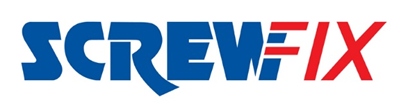 ELECTRICIAN FROM NORTHAMPTON REACHES FINAL OF SCREWFIX TOP TRADESPERSON 2021Dean Griffin will take part in the virtual final of the prestigious award in September The electrician is hoping to be crowned this year’s winnerThe winner will walk away with the coveted title and a trade bundle worth £20,000An electrician from Northampton is celebrating after seeing off hundreds of other tradespeople to reach the final of the renowned Screwfix Top Tradesperson 2021 competition. Dean Griffin, 45, has been shortlisted and will join nine other worthy contestants from across the UK & Ireland to go head-to-head to win the coveted title. With 6 years of experience as an electrician, Dean has been selected after demonstrating a real passion for the trade, showcasing his exceptional skills, drive, and determination to go above and beyond for his customers.Dean is a disabled Army Veteran who suffered greatly with PTSD after his deployment to Iraq in 2003. One day he decided to make a change in his life and enrolled on an electrician’s college course. Since then, Dean has gone from strength to strength, previously reaching Screwfix’s semi-final in the Trade Apprentice competition. Fast forward to 2021 and he has taken on an apprentice of his own and carries out free work for the elderly and vulnerable, whether it is helping with DIY, PAT testing or raising funds for local charities. The standard of the 10 finalists is incredibly high and Dean, who owns Doctor Electric Ltd, will aim to impress a panel of judges with his examples of excellent workmanship and dedication to the trade during a two-day virtual final event in September.The winner will be crowned during Screwfix LIVE and will take home the ultimate £20,000 prize bundle comprising of tech, tools, and training. Dean, who is thrilled to have reached the final, says: “Enrolling on that initial electrician’s course has been the catalyst for a hugely rewarding, stimulating and fulfilling 6 years. I love what I do and my work with the elderly and vulnerable is just part of giving something back to the community. I’d be honoured, humbled and delighted to win this celebrated competition and I’m really looking forward to showing why I’d be a worthy winner at the virtual final.”Simon Jackson, Customer and Digital Director at Screwfix said: “We recognise the importance of supporting our nations tradespeople, and we want to reward them for their hard work and for continually supporting their customers and local communities. We have seen many, high quality entrants this year and our top ten finalists have done incredibly well to get this far. I look forward to meeting the finalists as we look to crown one high calibre individual as Screwfix Top Tradesperson 2021. I’d like to congratulate Dean for reaching the final and I wish all the finalists the best of luck.”During the final, Dean will face a panel of industry-leading judges including representatives from the NICEIC, CIPHE, FMB and 2019 winner, Darren McGhee.To find out more about this competition, please visit screwfix.com/stt. -ENDS-About Screwfix:Screwfix is part of Kingfisher plc, the international home improvement company with over 1,380 stores, supported by a team of 80,000 colleagues. Kingfisher operates in eight countries across Europe under retail banners including B&Q, Castorama, Brico Dépôt, Screwfix, TradePoint and Koçtaş, which offer home improvement products and services to consumers and trade professionals who shop in our stores and via our e-commerce channels.Screwfix is convenient, straightforward, and affordably priced, helping its trade customers get the job done quickly, affordably, and right first time. Tradespeople can shop 33,000 products over the phone, online, via their mobile or in-person from their local store. From power tools and work wear to cables and pipe fittings, Screwfix offers over 10,000 products available to pick up from over 700 UK stores nationwide. Over 33,000 products can be ordered over the phone, online or from a local store, with orders taken up until 8pm (weekdays) for next day delivery to home or site. *Screwfix.com attracts over 6 million visits per week.We have over 10 million active customers a year.The Screwfix Click & Collect service, which enables customers to pick-up their goods in as little as one minute after ordering online or over the phone, is used more than 10 million times a year. *UK-based Screwfix Contact Centre open 24 hours a day, 7 days a week (including bank holidays) on 03330 112 112.See www.screwfix.com/stores for store opening information. Next day delivery is available within store opening hours. *World leading customer satisfaction levels.Screwfix was awarded in the A-Z of Recognised Retailers in the Retail Top 100 Movers & Shakers Report 2019Screwfix was awarded Retail Week’s Mark of Excellence’ for Best Place to Work in 2019Screwfix won the Pennies Outstanding Achievement award in 2020The Wincanton for Screwfix team won the Operational Excellence Award at the Motor Transport Awards 2020.The Screwfix and Wincanton team came highly commended in the Chep Award for Supply Chain Strategy and Design at the Logistics Manager Supply Chain Excellence Awards 2019.For more information, please visit the Screwfix Media Centre: www.screwfixmedia.com *Please see Screwfix.com for our latest service updates.PRESS INFORMATION: For press enquiries, please contact:
 
Ian Perkins, Screwfix Press Officer, ian.perkins@screwfix.comLaura Westcott, McCann, screwfix@McCann.comMatthew Allen, McCann, screwfix@McCann.com !Mediaenquiries@screwfix.com